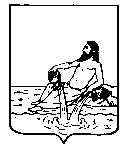 ВЕЛИКОУСТЮГСКАЯ ДУМАВЕЛИКОУСТЮГСКОГО МУНИЦИПАЛЬНОГО ОКРУГАР Е Ш Е Н И Е   от       31.01.2023           №     1                  ___________________________________________________________________________                   ______________________г. Великий УстюгВ соответствии со статьёй 9 Федерального закона от 27.07.2010 № 210-ФЗ «Об организации предоставления государственных и муниципальных услуг», руководствуясь статьёй 28 Устава Великоустюгского муниципального округа,Великоустюгская Дума РЕШИЛА:1.  Утвердить Перечень услуг, которые являются необходимыми и обязательными для предоставления органами местного самоуправления Великоустюгского муниципального округа муниципальных услуг и предоставляются организациями и уполномоченными в соответствии с законодательством Российской Федерации экспертами, участвующими в предоставлении государственных и муниципальных услуг, согласно приложению к настоящему решению.2. Признать утратившим силу решение Великоустюгской Думы от 30.05.2011 № 36 «Об утверждении Перечня услуг, которые являются необходимыми и обязательными для предоставления органами местного самоуправления Великоустюгского муниципального района муниципальных услуг».3. Настоящее решение вступает в силу после официального опубликования.Приложение к решениюВеликоустюгской Думыот 31.01.2023 № 1 Перечень услуг, которые являются необходимыми и обязательными для предоставления органами местного самоуправления Великоустюгского муниципального округа муниципальных услуг и предоставляются организациями и уполномоченными в соответствии с законодательством Российской Федерации экспертами, участвующими в предоставлении государственных и муниципальных услугОб утверждении Перечня услуг, которые являются необходимыми и обязательными для предоставления органами местного самоуправления Великоустюгского муниципального округа муниципальных услуг и предоставляются организациями и уполномоченными в соответствии с законодательством Российской Федерации экспертами, участвующими в предоставлении государственных и муниципальных услугПредседатель Великоустюгской Думы_______________С.А. КапустинГлава Великоустюгского муниципального округа Вологодской области _______________А.В. Кузьмин     № п/пНаименование муниципальной услугиНаименование услуги, которые являются необходимыми и обязательными для предоставления муниципальной услуги1Выдача разрешения на строительство1. Подготовка проектной документации.2. Выдача положительного заключения экспертизы проектной документации объекта капитального строительства (применительно к отдельным этапам строительства в случае, предусмотренном частью 12.1 статьи 48 Градостроительного кодекса Российской Федерации), если такая проектная документация подлежит экспертизе в соответствии со статьей 49 Градостроительного кодекса Российской Федерации.3. Выдача положительного заключения государственной экспертизы проектной документации в случаях, предусмотренных частью 3.4 статьи 49 Градостроительного кодекса Российской Федерации.4. Выдача положительного заключения государственной экологической экспертизы проектной документации в случаях, предусмотренных частью 6 статьи 49 Градостроительного кодекса Российской Федерации.2Выдача разрешения на ввод объекта в эксплуатацию1. Выдача акта приемки объекта капитального строительства (в случае осуществления строительства, реконструкции на основании договора строительного подряда).2. Выдача акта,  подтверждающего  соответствие параметров построенного, реконструированного объекта капитального строительства  проектной документации (в части соответствия проектной документации требованиям, указанным в пункте 1 части 5 статьи 49 Градостроительного кодекса Российской Федерации), в том числе требованиям энергетической эффективности и требованиям оснащенности объекта капитального строительства приборам учета используемых энергетических ресурсов и  подписанного лицом, осуществляющим строительство.3. Выдача акта о подключении (технологическом присоединении) построенного, реконструированного объекта капитального строительства к сетям инженерно-технического обеспечения (в случае, если такое подключение (технологическое присоединение) этого объекта предусмотрено проектной документацией).4. Подготовка схемы, отображающей расположение построенного, реконструированного объекта капитального строительства, расположение сетей инженерно-технического обеспечения в границах земельного участка и планировочную организацию земельного участка и подписанная лицом, осуществляющим строительство (лицом, осуществляющим строительство, и застройщиком или техническим заказчиком в случае осуществления строительства, реконструкции на основании договора строительного подряда), за исключением случаев строительства, реконструкции линейного объекта.5. Выдача документа, подтверждающего заключение договора обязательного страхования гражданской ответственности владельца опасного объекта за причинение вреда в результате аварии на опасном объекте в соответствии с законодательством Российской Федерации об обязательном страховании гражданской ответственности владельца опасного объекта за причинение вреда в результате аварии на опасном объекте.6. Выдача технического плана объекта капитального строительства, подготовленного в соответствии с Федеральным законом от 13 июля 2015 года № 218-ФЗ "О государственной регистрации недвижимости".3Перевод жилого помещения в нежилое помещение и нежилого помещения в жилое помещениеПодготовка оформленного в установленном порядке  проекта переустройства и (или) перепланировки переводимого помещения (в случае, если переустройство и (или) перепланировка требуются для обеспечения использования такого помещения в качестве жилого или нежилого помещения).4Согласование переустройства и (или) перепланировки помещений в многоквартирном домеПодготовка проекта переустройства и (или) перепланируемого помещения в многоквартирном доме, а если переустройство и (или) перепланировка помещения в многоквартирном доме невозможны без присоединения к данному помещению части общего имущества в многоквартирном доме – протокол общего собрания собственников помещений в многоквартирном доме о согласии всех собственников помещений в многоквартирном доме на такие переустройство и (или) перепланировку помещения в многоквартирном доме, предусмотренном частью 2 статьи 40 Жилищного кодекса Российской Федерации. 5Выдача уведомления о соответствии (несоответствии) построенных или реконструированных объектов индивидуального жилищного строительства или садового дома требованиям законодательства о градостроительной деятельностиПодготовка технического плана объекта индивидуального жилищного строительства или садового дома.6Признание садового дома жилым домом и жилого дома садовым домомВыдача заключения по обследованию  технического состояния объекта, подтверждающее соответствие садового дома требованиям к надежности и безопасности, установленным частью 2 статьи 5, статьями 7, 8 и 10 Федерального закона «Технический регламент о безопасности зданий и сооружений».7Выдача разрешения на установку и эксплуатацию рекламных конструкций, аннулирование таких разрешенийВыдача документов и сведений, относящихся к территориальному размещению, внешнему виду и техническим параметрам рекламной конструкции.8Выдача разрешения на использование земель или земельного участка, находящегося в муниципальной собственности, без предоставления земельных участков или установления сервитутаПодготовка схемы границ предполагаемых к использованию земель или части земельного участка на кадастровом плане территории с указанием координат характерных точек границ территории (с использованием системы координат, применяемой при ведении государственного кадастра недвижимости).